БОЙОРОҠ                                                                  ПОСТАНОВЛЕНИЕ13.03.2020й.                     		 № 3/3                              13.03.2020г.Об утверждении  состава межведомственной комиссии по признанию помещения жилым помещением, жилого помещения непригодным для проживания, многоквартирного дома аварийным и подлежащим сносу или реконструкции, садового дома жилым домом и жилого дома садовым домом при администрации сельского поселения Старобаишевский сельсовет муниципального района Дюртюлинский район Республики Башкортостан  Руководствуясь Постановлением Правительства  Российской Федерации   от 28.01.2006 № 47 (ред. от 29.11.2019) «Об утверждении положения о признании помещения жилым помещением, жилого помещения непригодным для проживания, многоквартирного дома аварийным и подлежащим сносу или реконструкции, садового дома жилым домом и жилого дома садовым домом»,  п. 6 ст. 43 Федерального закона от 06.10.2003 № 131-ФЗ «Об общих принципах организации местного самоуправления в Российской Федерации»,п о с т а н о в л я ю:Утвердить состав межведомственной комиссии по признанию помещения жилым помещением, жилого помещения непригодным для проживания, многоквартирного дома аварийным и подлежащим сносу или реконструкции, садового дома жилым домом и жилого дома садовым домом при администрации сельского поселения Старобаишевский сельсовет муниципального района Дюртюлинский район Республики Башкортостан согласно приложению № 1 к настоящему постановлению.Признать утратившим силу постановление от 01.12.2016г. №12/1 «О внесении изменений в состав межведомственной комиссии по признанию  помещения жилым, пригодным (непригодным) для проживания граждан, а также многоквартирного дома аварийным и подлежащим сносу или реконструкции».  Контроль за исполнением постановления оставляю за собой.Глава сельского поселения                                                                        И.И.Хамиев ГУП РБ РИК «Юлдаш», 2014 г. З. 1384-100Приложение № 1к постановлению главы сельскогопоселения Старобаишевский сельсоветмуниципального района Дюртюлинский районРеспублики Башкортостанот «13» марта 2020 г. № 3/3Состав межведомственной комиссии по признанию помещения жилым помещением, жилого помещения непригодным для проживания, многоквартирного дома аварийным и подлежащим сносу или реконструкции, садового дома жилым домом и жилого дома садовым домомИ.о. управляющего делами                                                            Г.З.АдиеваБашҡортостан РеспубликаhыДүртөйлө районымуниципаль районыныңИҫке Байыш ауыл советыауыл биләмәhебашлыгыЙәштәр урамы,3, Иҫке Байыш ауылы, Дүртөйлө районы, Башҡортостан  Республикаһы, 452307,Тел/факс (34787) 63-2-31,E-mail: baish@ufamts.ru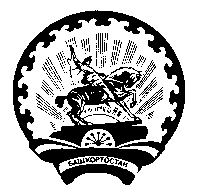 Главасельского поселенияСтаробаишевский сельсоветмуниципального районаДюртюлинский районРеспублики БашкортостанМолодежная ул., 3, с.Старобаишево, Дюртюлинский район, Республика Башкортостан, 452307,Тел/факс (34787)  63-2-31E-mail: baish@ufamts.ru№ п/пЧлен комиссииЧлен комиссииОрганизация (ведомство, учреждение)Председатель комиссии:Председатель комиссии:Председатель комиссии:Председатель комиссии:11Хамиев И.И.- глава сельского поселения Старобаишевский сельсовет муниципального района Дюртюлинский район Республики БашкортостанЗаместитель председателя комиссии:Заместитель председателя комиссии:Заместитель председателя комиссии:Заместитель председателя комиссии:22Хамадуллин И.Р.- депутат Совета сельского поселения Старобаишевский сельсовет муниципального района Дюртюлинский район Республики БашкортостанЧлены комиссии:Члены комиссии:Члены комиссии:Члены комиссии:33Садриев М.М.- руководитель Дюртюлинского отделения Нефтекамского филиала ГБУ РБ «Государственная кадастровая оценка и техническая инвентаризация» (по согласованию)44Выдрин Е.Г.- главный архитектор администрации муниципального района Дюртюлинский район Республики Башкортостан (по согласованию)55Баязитов Р.А.- начальник Дюртюлинского межрайонного отдела НД и ПР УНД и ПР ГУ МЧС России по Республике Башкортостан по Дюртюлинскому району (по согласованию)66Кашапова А.В.- специалист – эксперт Нефтекамского территориального отдела Управления Роспотребнадзора по Республике Башкортостан (по согласованию)77Нургалиева Г.Р.- заведующий сектором по жилищным вопросам администрации муниципального района Дюртюлинский район Республики Башкортостан (по согласованию)88Григорьев  П.Н.- директор ООО «Архитектуры и градостроительства», (по согласованию)99- представитель Государственного казенного учреждения Республики Башкортостан  «Центр мониторинга аварийного жилищного фонда» (по согласованию)1010- представитель сектора по муниципальному контролю администрации муниципального района Дюртюлинский район Республики Башкортостан (по согласованию)Секретарь комиссии:Секретарь комиссии:Секретарь комиссии:Секретарь комиссии:1111Адиева Г.З.- специалист администрации сельского поселения Старобаишевский сельсовет муниципального района Дюртюлинский район Республики Башкортостан